												25.02.2020		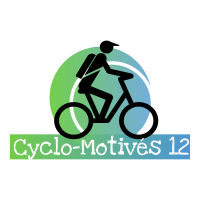 ASSOCIATION CYCLO-MOTIVÉS 12				Maison des Associations Claude Dangles15 avTarayre12000 RODEZcyclo.motives12@gmail.comhttp://cyclo-motives12.com								M. Jean François GALLIARD								Président du Conseil Départemental de l’Aveyron								Place Charles de Gaulle								BP724    								12007 RODEZObjet : Liaison cyclable rond point st Cloud à Olemps.Monsieur le président,Le 02 janvier 2020, nous vous avons interpelé par courrier sur la problématique très ancienne du raccordement de la liaison cyclable Olemps avec la route départementale 84.La réponse fournie par MonsieurDurand dans son courrier du 31 janviern’a pas évoluédepuis l’origine du problème en 2004. Cela ne peut en l’état nous satisfaire.Si nous avons souhaité vous alerter, c’est que nous sommes en mesure de proposer des solutions différentes à la simple dépose de la glissière de sécurité. Ces propositionssontbasées sur des exemples pratiqués au niveau national dans des configurations analogues.En conséquence nous réitérons notre demande d’organisationd’une réunion de travail sur ce sujet afin d’exposer nos solutions et nos arguments.Sachez Monsieur Le président que ce dossier constitue un axe prioritaire pour l’Association Cyclo Motivés 12.Solutionner ce point de blocage permettrad’envisager la continuité de la liaison cyclablevers Olemps ainsi que sa continuitévers La Primaube, répondant ainsi au futur schéma des circulations douces de l’Agglomération du Grand Rodez.Nous profitons de l’occasion pour vous réinformer de la mobilisation possible de budgets dans le cadre de l’appel à projet Continuités cyclables 2020promu par le ministère de laTransition écologique et solidairePersuadés de l’intérêt que vous porterez à notre demande, veuillez agréer Monsieur le Président, nos sincères salutations.				Le Bureau CM 12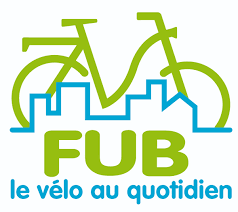 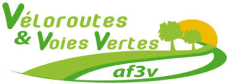 Délégation Départementale AF3V                                                                     Membre réseau FUB